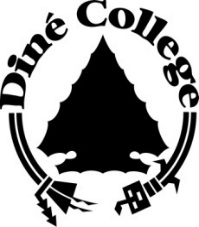 THE HIGHER EDUCATION INSTITUTION OF THE NAVAJO NATION SINCE 1968Board of RegentsDC-MON-xxxx-22RESOLUTION OF THE BOARD OF REGENTSDINÉ COLLEGEEnter Resolution Title here.WHEREAS:The Diné College Board of Regents is empowered to exercise authority and control over Diné College and is responsible for the accomplishment of the Diné College purposes, 10 NNC § 2003 (2005 ed.); and The Diné College is a non-profit post secondary educational institution chartered by the Navajo Nation Council in 1968 for the purposes of providing educational opportunities to the Navajo people and others in areas important to the economic and social development of the Navajo Nation and other purposes, 10 NNC § 2002; and[Describe the background of the action being requested][Describe the benefits to Diné College associated with the action being requested][Describe recommendation and specifically describe the action of the Board being requested]NOW THEREFORE BE IT RESOLVED THAT:The Diné College Board of Regents hereby approves the [specifically describe action of the Board which should tract the Resolution title]The Diné College Board of Regents authorizes, directs, and empowers the Diné College President to perform all actions deemed necessary and proper to effectuate the purposes of this resolution.CERTIFICATIONI hereby certify that the foregoing resolution was duly considered by the Diné College Board of Regents at a duly called meeting held in Tsaile, Arizona at which a quorum was present and that same was passed by a vote of 0 in favor, 0 opposed and 0 abstained, this xxth day of Month, 2022.ATTACHMENT(S)ENTER __________________________						     		 Greg H. Bigman, President						    		 Diné College Board of RegentsMOTION: Regent 	SECOND:  Regent